ANEXO 1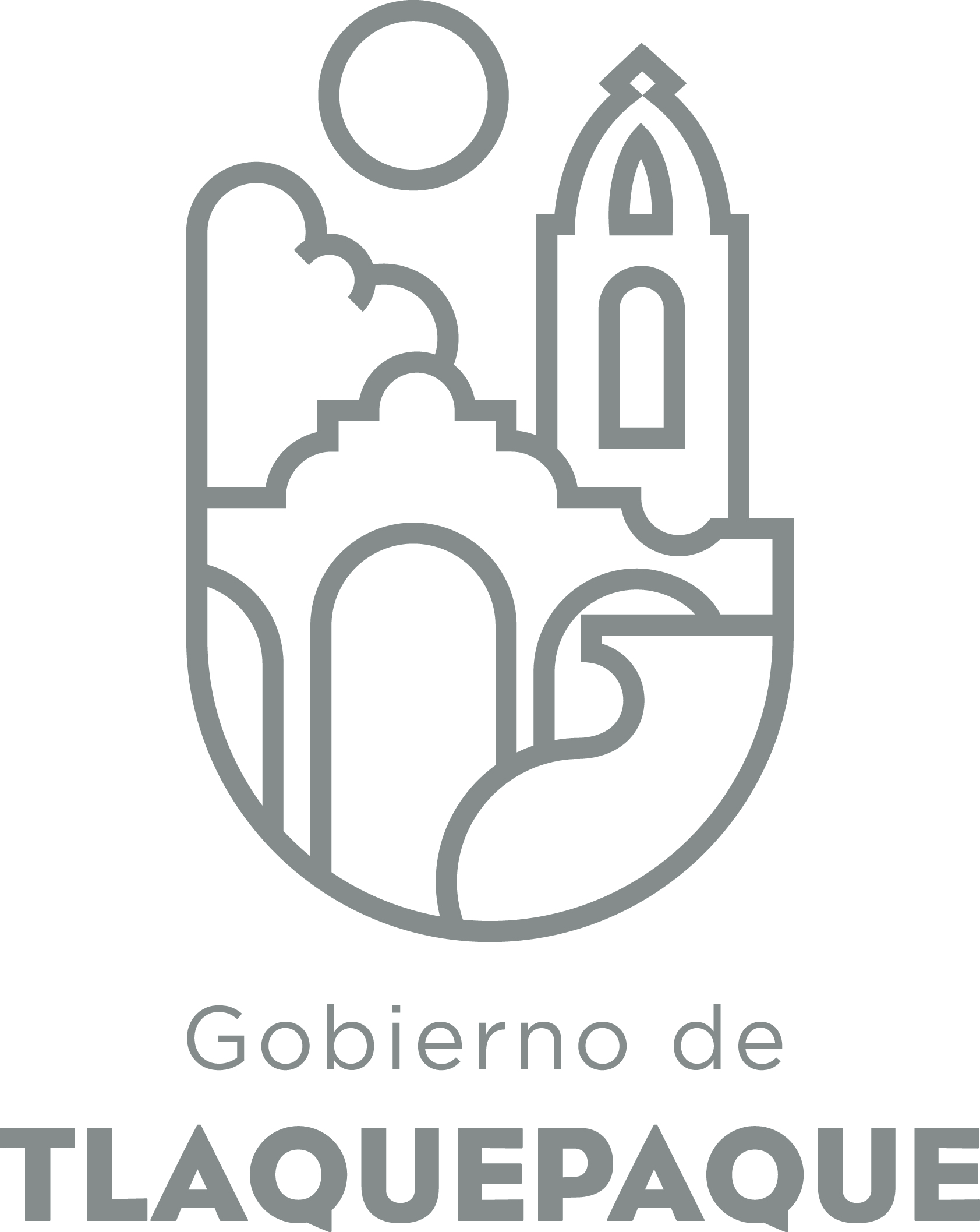 
1.- DATOS GENERALESANEXO 22.- OPERACIÓN DE LA PROPUESTARecursos empleados para la realización del Programa/Proyecto/Servicio/Campaña (PPSC)DIRECCIÓN GENERAL DE POLÍTICAS PÚBLICASCARATULA PARA LA ELABORACIÓN DE PROYECTOS.A)Nombre del programa/proyecto/servicio/campañaA)Nombre del programa/proyecto/servicio/campañaA)Nombre del programa/proyecto/servicio/campañaA)Nombre del programa/proyecto/servicio/campañaCapacitaciónCapacitaciónCapacitaciónCapacitaciónCapacitaciónCapacitaciónEjeEje22B) Dirección o Área ResponsableB) Dirección o Área ResponsableB) Dirección o Área ResponsableB) Dirección o Área ResponsableRastro MunicipalRastro MunicipalRastro MunicipalRastro MunicipalRastro MunicipalRastro MunicipalEstrategiaEstrategia2.22.2C)  Problemática que atiende la propuestaC)  Problemática que atiende la propuestaC)  Problemática que atiende la propuestaC)  Problemática que atiende la propuestaFalta de conocimiento para las buenas prácticas de higiene dentro del rastro,  afectando la calidad del producto cárnico.Falta de conocimiento para las buenas prácticas de higiene dentro del rastro,  afectando la calidad del producto cárnico.Falta de conocimiento para las buenas prácticas de higiene dentro del rastro,  afectando la calidad del producto cárnico.Falta de conocimiento para las buenas prácticas de higiene dentro del rastro,  afectando la calidad del producto cárnico.Falta de conocimiento para las buenas prácticas de higiene dentro del rastro,  afectando la calidad del producto cárnico.Falta de conocimiento para las buenas prácticas de higiene dentro del rastro,  afectando la calidad del producto cárnico.Línea de AcciónLínea de AcciónC)  Problemática que atiende la propuestaC)  Problemática que atiende la propuestaC)  Problemática que atiende la propuestaC)  Problemática que atiende la propuestaFalta de conocimiento para las buenas prácticas de higiene dentro del rastro,  afectando la calidad del producto cárnico.Falta de conocimiento para las buenas prácticas de higiene dentro del rastro,  afectando la calidad del producto cárnico.Falta de conocimiento para las buenas prácticas de higiene dentro del rastro,  afectando la calidad del producto cárnico.Falta de conocimiento para las buenas prácticas de higiene dentro del rastro,  afectando la calidad del producto cárnico.Falta de conocimiento para las buenas prácticas de higiene dentro del rastro,  afectando la calidad del producto cárnico.Falta de conocimiento para las buenas prácticas de higiene dentro del rastro,  afectando la calidad del producto cárnico.No. de PP EspecialNo. de PP EspecialD) Ubicación Geográfica / Cobertura  de ColoniasD) Ubicación Geográfica / Cobertura  de ColoniasD) Ubicación Geográfica / Cobertura  de ColoniasD) Ubicación Geográfica / Cobertura  de ColoniasRastro de Tlaquepaque, 106 empleados, 300 usuarios frecuentes.Rastro de Tlaquepaque, 106 empleados, 300 usuarios frecuentes.Rastro de Tlaquepaque, 106 empleados, 300 usuarios frecuentes.Rastro de Tlaquepaque, 106 empleados, 300 usuarios frecuentes.Rastro de Tlaquepaque, 106 empleados, 300 usuarios frecuentes.Rastro de Tlaquepaque, 106 empleados, 300 usuarios frecuentes.Vinc al PNDVinc al PNDE) Nombre del Enlace o ResponsableE) Nombre del Enlace o ResponsableE) Nombre del Enlace o ResponsableE) Nombre del Enlace o ResponsableGabriela Vera Tabares, 35-62-70-70, veratabaresgabriela@gmail.comGabriela Vera Tabares, 35-62-70-70, veratabaresgabriela@gmail.comGabriela Vera Tabares, 35-62-70-70, veratabaresgabriela@gmail.comGabriela Vera Tabares, 35-62-70-70, veratabaresgabriela@gmail.comGabriela Vera Tabares, 35-62-70-70, veratabaresgabriela@gmail.comGabriela Vera Tabares, 35-62-70-70, veratabaresgabriela@gmail.comVinc al PEDVinc al PEDF) Objetivo específicoF) Objetivo específicoF) Objetivo específicoF) Objetivo específicoCapacitación sobre prácticas de higiene impartida entre los empleadosCapacitación sobre prácticas de higiene impartida entre los empleadosCapacitación sobre prácticas de higiene impartida entre los empleadosCapacitación sobre prácticas de higiene impartida entre los empleadosCapacitación sobre prácticas de higiene impartida entre los empleadosCapacitación sobre prácticas de higiene impartida entre los empleadosVinc al PMetDVinc al PMetDG) Perfil de la población atendida o beneficiariosG) Perfil de la población atendida o beneficiariosG) Perfil de la población atendida o beneficiariosG) Perfil de la población atendida o beneficiariosDirectamente: 110 empleados, 300 usuarios frecuentes Indirectamente: Población de todo el municipio que consume cárnicos del RastroDirectamente: 110 empleados, 300 usuarios frecuentes Indirectamente: Población de todo el municipio que consume cárnicos del RastroDirectamente: 110 empleados, 300 usuarios frecuentes Indirectamente: Población de todo el municipio que consume cárnicos del RastroDirectamente: 110 empleados, 300 usuarios frecuentes Indirectamente: Población de todo el municipio que consume cárnicos del RastroDirectamente: 110 empleados, 300 usuarios frecuentes Indirectamente: Población de todo el municipio que consume cárnicos del RastroDirectamente: 110 empleados, 300 usuarios frecuentes Indirectamente: Población de todo el municipio que consume cárnicos del RastroDirectamente: 110 empleados, 300 usuarios frecuentes Indirectamente: Población de todo el municipio que consume cárnicos del RastroDirectamente: 110 empleados, 300 usuarios frecuentes Indirectamente: Población de todo el municipio que consume cárnicos del RastroDirectamente: 110 empleados, 300 usuarios frecuentes Indirectamente: Población de todo el municipio que consume cárnicos del RastroDirectamente: 110 empleados, 300 usuarios frecuentes Indirectamente: Población de todo el municipio que consume cárnicos del RastroH) Tipo de propuestaH) Tipo de propuestaH) Tipo de propuestaH) Tipo de propuestaH) Tipo de propuestaJ) No de BeneficiariosJ) No de BeneficiariosK) Fecha de InicioK) Fecha de InicioK) Fecha de InicioFecha de CierreFecha de CierreFecha de CierreFecha de CierreProgramaCampañaServicioProyectoProyectoHombresMujeresFebrero 2017Febrero 2017Febrero 2017Septiembre 2017Septiembre 2017Septiembre 2017Septiembre 2017x49610FedEdoMpioxxxxI) Monto total estimadoI) Monto total estimadoI) Monto total estimado$5,000.00$5,000.00Fuente de financiamientoFuente de financiamientoA) Principal producto esperado (base para el establecimiento de metas)Personal CapacitadoPersonal CapacitadoPersonal CapacitadoPersonal CapacitadoPersonal CapacitadoB)Actividades a realizar para la obtención del producto esperado2 capacitaciones por parte de UDG1 capacitación secretaria de Salud del Estado de Jalisco2 capacitaciones por parte de UDG1 capacitación secretaria de Salud del Estado de Jalisco2 capacitaciones por parte de UDG1 capacitación secretaria de Salud del Estado de Jalisco2 capacitaciones por parte de UDG1 capacitación secretaria de Salud del Estado de Jalisco2 capacitaciones por parte de UDG1 capacitación secretaria de Salud del Estado de JaliscoIndicador de Resultados vinculado al PMD según Línea de Acción Indicador vinculado a los Objetivos de Desarrollo Sostenible AlcanceCorto PlazoMediano PlazoMediano PlazoMediano PlazoLargo PlazoAlcanceC) Valor Inicial de la MetaValor final de la MetaValor final de la MetaNombre del indicadorFormula del indicadorFormula del indicador0406 personas406 personasNúmero de personas capacitadasClave de presupuesto determinada en Finanzas para la etiquetación de recursosClave de presupuesto determinada en Finanzas para la etiquetación de recursosClave de presupuesto determinada en Finanzas para la etiquetación de recursosCronograma Anual  de ActividadesCronograma Anual  de ActividadesCronograma Anual  de ActividadesCronograma Anual  de ActividadesCronograma Anual  de ActividadesCronograma Anual  de ActividadesCronograma Anual  de ActividadesCronograma Anual  de ActividadesCronograma Anual  de ActividadesCronograma Anual  de ActividadesCronograma Anual  de ActividadesCronograma Anual  de ActividadesCronograma Anual  de ActividadesD) Actividades a realizar para la obtención del producto esperado 201720172017201720172017201720172017201720172017D) Actividades a realizar para la obtención del producto esperado ENEFEBMZOABRMAYJUNJULAGOSEPOCTNOVDICCapacitación por parte de UDGxxXCapacitación por parte de la Secretaria de Salud JaliscoxxE) Recursos HumanosNúmero F) Recursos MaterialesNúmero/LitrosTipo de financiamiento del recursoTipo de financiamiento del recursoG) Recursos FinancierosMontoE) Recursos HumanosNúmero F) Recursos MaterialesNúmero/LitrosProveeduríaFondo RevolventeG) Recursos FinancierosMontoPersonal que participa en éste PPSC2Vehículos empleados para éste PPSC0--Monto total del Recurso obtenido mediante el fondo REVOLVENTE que se destina a éste PPSC$5,000.00Personal que participa en éste PPSC2Combustible mensual que consumen los vehículos empleados para éste PPSC0--Monto total del Recurso obtenido mediante el fondo REVOLVENTE que se destina a éste PPSC$5,000.00Personal que participa en éste PPSC2Computadoras empleadas para éste PPSC1x-Monto total del Recurso obtenido mediante el fondo REVOLVENTE que se destina a éste PPSC$5,000.00